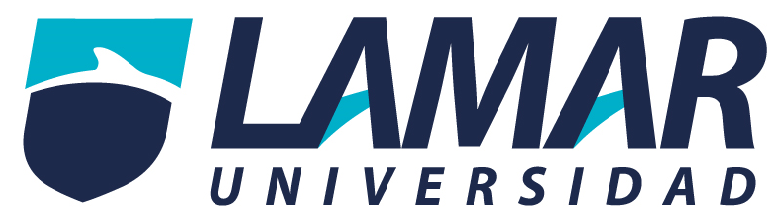 Alumno: Mayra Celina Rizo IbañezMatricula: LME4204Materia: Medicina basada en evidenciasParcial 2: Actividad 21.-Objetivo primario de un metanálisis  ¿Se definió la pregunta claramente?Si se definió claramente ¿Se especifico la condición que se estudia?Si se especifico ¿Se especifico la edad de la población y escenario en el cual se realiza?No se especifico la edad ni el escenario 2.- Búsqueda y selección de artículos¿Se especifico la estrategia utilizada en la búsqueda de los artículos? No se especifico ¿Se definieron a priori los criterios de elegibilidad de los artículos?Si se definieron ¿Fueron apropiados los criterios utilizados para seleccionar los artículos de inclusión?  No fueron apropiados los criterios ¿Se evaluó la validez de los artículos incluidos?No se evaluó ¿Fueron los estudios hechos al azar?Si fueron hechos al azar ¿Se identificaron los sesgos de los artículos incluidos?No se identificaron ¿Son los métodos lo bastante explícitos para asegurar reproductibilidad?Si son bastante explícitos ¿Cuál fue el periodo de publicación evaluado?No se tomo un periodo de tiempo ¿Se incorporaron metanálisis en diferentes lenguajes o solo en inglés?Se tomaron de diferentes lenguajes ¿Fue el tamaño de la población suficiente?Si fue suficiente  ¿Fue el tiempo de seguimiento suficiente para dar una conclusión valida?No fue el tiempo suficiente ¿Fueron los tratamientos o exposiciones similares?Si fueron similares ¿Se tiene información completa de los métodos utilizados en cada estudio?No se tiene la información completa ¿Se tiene información de estudios no publicados? No se tiene esa información 3.- Extracción de datos¿Se realizo una extracción cuidadosa de los datos?Si se realizo ¿Fueron entrenadas las personas encargadas de extraer los datos?Si fueron entrenadas ¿Fueron los encargados de la extracción cegados a las fuentes y a los autores?Si fueron cegados a las fuentes y autores ¿Fueron los resultados de los estudios de utilidad clínica?No fueron de utilidad clinica¿Pueden los resultados del estudio ser aplicados clínicamente en el manejo de los pacientes?No pueden ser aplicados ¿Cuáles son los beneficios, daños y costos?No los menciona el articulo 4.- Análisis estadístico¿Se realizo una prueba de homogeneidad? No se realizo ¿Se utilizo el análisis de efectos al azar, especialmente si la prueba de homogeneidad fue positiva?Si se utilizo el análisis al azar ¿Se proporcionaron los intervalos de confianza del estimado global?Si se proporcionaron ¿Se determinaron los factores que más influenciaron el resultado?Si se determinaron ¿Se hizo metarregresión? Si se hizo 